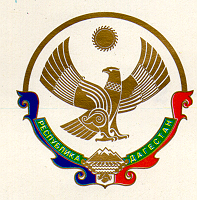 МУНИЦИПАЛЬНОЕ КАЗЕННОЕ ОБЩЕОБРАЗОВАТЕЛЬНОЕ УЧРЕЖДЕНИЕ«ЯМАНСУЙСКАЯ СРЕДНЯЯ ОБЩЕОБРАЗОВАТЕЛЬНАЯ ШКОЛА» с. ЯМАНСУ  НОВОЛАКСКОГО РАЙОНА  РЕСПУБЛИКИ ДАГЕСТАН368169                                                                         с. Ямансу                                                              тел.89282504441                                                   Выписка из приказа №                                                                                                       01.09.2020г.О создании общественного(родительского) совета по контролю за организацией и качеством питания обучающихся          Во исполнение ст. 37, 41 ФЗ от 29.12.2012г. №273 «Об образовании в РФ», в целях создания общественного контроля за организацией питания обучающихся в МКОУ «Ямансуйская СОШ» в 2020-2021учебном году                                                      Приказываю:1.Создать общественный Совет школы по контролю за организацией и качеством питания учащихся в следующем составе:1.Кадырова Т.Х.- педагог-организатор;2.Алисханова Х.И.-председатель родительского комитета;3.Алисханов М.Т.-ответственный по питанию;4.Дибирова Н.В.- представители родительской общественности;5.Исраилова А.М.- представители родительской общественности;6.Байхатов Р.Х.   – профком школы.2.Кадыровой Т.Хпедагогу-организатору, организовать работу Совета В соответствии с его полномочиями, обеспечив эффективность контроля за организацией питания обучающихся;3. Полномочия Совета разместить на информационном стенде и сайте школы;4. Кадыровой Т.Х., постоянно информировать родителей  обучающихся о результатах работы школьного общественного  Совета по контролю за организацией  и качеством школьного питания;5. Контроль исполнения приказа оставляю за собой.Директор школы:                                        М.Э.РашаеваОГРН 1020500909990                      ИНН/КПП 0524005172/052401001